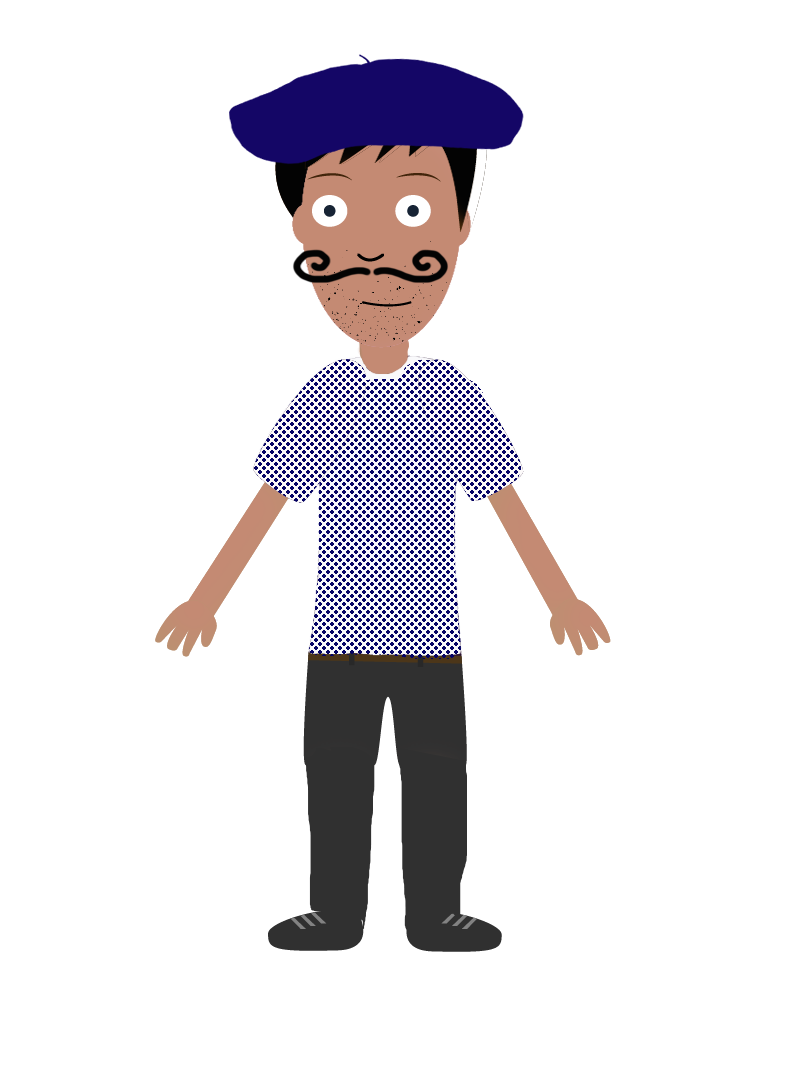 Je          ____________ eTu          _____________esIl / elle     ____________eNous      _____________onsVous 	    _____________ezIls / elles _____________issent				Ils / elles _____________entVerbs with spelling changes:abandonerTo abandonexprimerTo expressaccrocherTo attach / hanggagnerTo winadmirerTo admiregarderTo look after / keepaiderTo helpgoûterTo tasteaimerTo love / likehabiterTo liveallumerTo turn on / to lightimaginerTo imagineamuserTo amusejouerTo playapporterTo bringlaisserTo leavearriverTo arrivelaverTo washattacherTo attachlouerTo rent / hireattirerTo attractmarcherTo walkattraperTo catchmonterTo go up / climbbrillerTo shineoserTo darecacherTo hideoublierTo forgetcasserTo breakparlerTo speak / talkchanterTo singpasserTo spend time / passchercherTo look forporterTo carry / wearcommanderTo orderpréparerTo preparecompterTo countprésenterTo present / introducedéciderTo decidequitterTo leavedéjeunerTo have lunchrefuserTo refusedessinerTo drawregarderTo watchdînerTo dinerencontrerTo meetdonnerTo giveresterTo stayfermerTo closeretournerTo returnfouillerTo rummagesauterTo jumpéchapperTo escapetomberTo fallécouterTo listentoucherTo touchembrasserTo kisstravaillerTo workenseignerTo teachtraverserTo crossentrerTo entertromperTo deceiveépouserTo marryutiliserTo useétudierTo studyvisiterTo visitexpliquerTo explainVerbs ending in CER  (CER = çons but ONLY in the nous form)Verbs ending in CER  (CER = çons but ONLY in the nous form)Verbs ending in CER  (CER = çons but ONLY in the nous form)avancerTo advanceNous avançonscommencerTo startNous commençonslancerTo throw / launchNous lançonsVerbs ending in GER (GER = eons but ONLY in the nous form)Verbs ending in GER (GER = eons but ONLY in the nous form)Verbs ending in GER (GER = eons but ONLY in the nous form)changerTo changeNous changeonsmangerTo eatNous mangeonspartagerTo shareNous partageonsnagerTo swimNous nageonsvoyagerTo travelNous voyageonsVerbs ending in OYER, UYER and AYER(Y = i EXCEPT in the nous and vous forms)Verbs ending in OYER, UYER and AYER(Y = i EXCEPT in the nous and vous forms)Verbs ending in OYER, UYER and AYER(Y = i EXCEPT in the nous and vous forms)balayerTo sweepJe balaieemployerTo employJ’emploieennuyerTo boreJ’ennuieenvoyerTo sendJ’envoieessayerTo tryJ’essaienettoyerTo cleanJe nettoiepayerTo payJe paieVerbs with é in the penultimate syllable (EXCEPT  in the nous and vous form)Verbs with é in the penultimate syllable (EXCEPT  in the nous and vous form)Verbs with é in the penultimate syllable (EXCEPT  in the nous and vous form)célébrerTo celebrateJe célèbrecompléterTo completeJe complèteespérerTo hopeJ’espèrepréférerTo preferJe préfèreprotégerTo protectJe protègeSpecific verbs in which e becomes è (EXCEPT  in the nous and vous form)Specific verbs in which e becomes è (EXCEPT  in the nous and vous form)Specific verbs in which e becomes è (EXCEPT  in the nous and vous form)acheterTo buyJ’achèteenleverTo removeJ’enlèveleverTo raiseJe lèvemenerTo leadJe mènepeserTo weighJe pèsepromenerTo walkJe promèneVerbs doubling the final consonant (EXCEPT  in the nous and vous form)Verbs doubling the final consonant (EXCEPT  in the nous and vous form)Verbs doubling the final consonant (EXCEPT  in the nous and vous form)appelerTo callJ’appellejeterTo throwJe jette